UNC Charlotte Academic Policy: Baccalaureate Degree ProgressionI. IntroductionAll baccalaureate degrees require completion of 120 credit hours (except for programs that have applied for and received a waiver to exceed 120 credit hours from the UNC Charlotte Board of Trustees), including all requirements for a major field of study.II. Policy StatementCOURSE LOAD.  A student must complete 15-16 credit hours per semester to complete a bachelor's degree in four academic years.  Enrollment in more than 18 credit hours in a semester requires advance approval of the dean of the student's major college.  An undergraduate student enrolled in 12 or more credit hours is considered to be a full-time student and must pay full tuition and fees.A standard load for an undergraduate student enrolled in  summer  is up to  credit hours.  Enrollment in more than  credit hours in summer  requires advance approval of the dean of the student’s major college.The appropriate course load for an undergraduate student is dependent on two factors: scholastic ability as reflected by the student's academic history and available study time.  Successful academic achievement usually requires at least two hours of study per week outside of class for each credit hour in which the student is enrolled.  For example, enrollment in 16 credit hours would require minimally 32 hours of outside preparation per week.STUDENT CLASSIFICATION At the beginning of each semester, students working toward a bachelor's degree are classified on the basis of earned credit hours: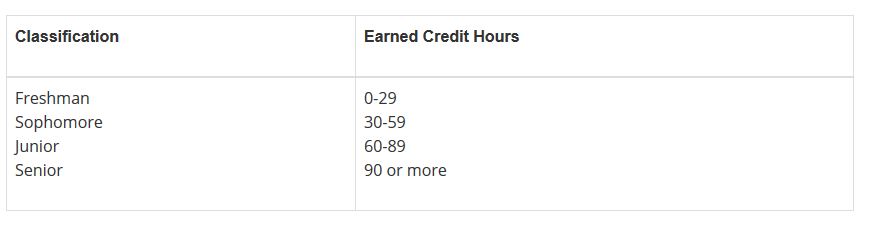 